FORMULIR IDENTITAS WISUDAWANContoh Download Website feb@ulb.ac.id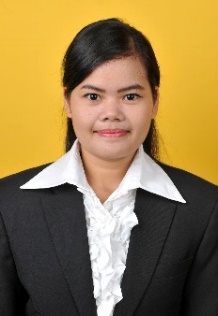 Nama:Polan, SENama Orang Tua:H. Ajo Rangkuti/ Hj. NilamNPM:1601100001Tempat/ Tgl Lahir:Aek Torop, 12 Februari 1998Judul Skripsi:Pengaruh Kinerja Terhadap Kepuasan Kerja padaPembimbing:Dr. Sumitro, SE, M.Si         2. Dr. Zulkifli Effendi M. S, S.Kom, MMAlamat:Jln. Sempurna No. 13 RantauprapatNo. Telp/Hp:081221154142Nama:Nama Orang Tua:NPM:Tempat/ Tgl Lahir:Judul Skripsi:Pembimbing:Alamat:No. Telp/Hp: